Clase 1: La institución educativa  Antes del comienzo...una breve aclaración... Cada clase está diseñada con subtítulos que orientan la lectura marcando con claridad algunas actividades que deberán realizar mientras gestionan su propio aprendizaje.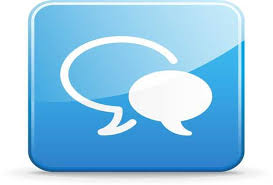 Introducción: En la primera clase del Taller de Práctica 1: “Institución Educativa y los contextos comunitarios” iniciaremos el análisis sobre la relación que la institución educativa tiene con el contexto, explorando las diversas concepciones; las construcciones y reconstrucciones de la relación que opera entre ambos.Resulta imprescindible desde el inicio de la formación docente, analizar el vínculo histórico entre la escuela y los contextos comunitarios. Implica repensar la relación entre la escuela y la sociedad, como así también el sentido social de la educación más allá de la escolarización; compartiendo la idea de que educar es construir ciudadanía  a partir de una propuesta de inclusión social y educativa,  liderando la institución educativa  la posibilidad de construir una red de intereses comunes para dar respuesta a los problemas compartidos así como para formalizar las demandas de atención integral a las distintas áreas del EstadoSe espera en este sentido que el trabajo de esta clase permita comprender que las instituciones educativas son el ámbito donde se ponen en diálogo las políticas educativas y curriculares como responsabilidad del Estado, con las decisiones y actuaciones concretas que en ella se desarrollan como responsabilidad de los actores que la integran, así como también con el vínculo que se establece con la comunidad. Decisiones y acciones institucionales que deben traducirse en un proyecto pedagógico-institucional que se inscriba en los principios y objetivos enunciados en los marcos regulatorios vigentes, y que sea elaborado y consensuado colectivamente por todos los integrantes de la comunidad educativaPropósitos de la clase:Facilitar la reflexión acerca del vínculo entre escuela y comunidad, y el análisis de nuevas perspectivas que amplían el horizonte de la escuela en el espacio público. Analizar el papel de las organizaciones de la sociedad civil en el desarrollo de procesos de inclusión educativa. Dar a conocer experiencias de inclusión educativa en las que las escuelas se articulan con diferentes organizaciones de la comunidad.Generar aportes prácticos y/o metodológicos que afiancen el trabajo docente con su entorno social y con la comunidad.Los primeros acercamientos conceptuales:   El concepto de comunidad, en su uso más habitual, se refiere a un conglomerado de relaciones en contextos territorialmente situados y limitados que ponen a un conjunto de agentes en situación de proximidad. Desde esta perspectiva, la idea de comunidad sugiere proximidad por intereses comunes, afectivos y de pertenencia. La proximidad puede originarse en el parentesco, la vecindad, la participación en una cultura común o el ejercicio de actividades basadas en intereses comunes (Poggiet al., 2004).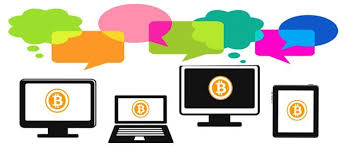 Dieguez (2000) propone usar el termino territorio como abarcativo de las diversas escalas geográficas locales y regionales; y el de comunidad para hacer referencia a la escala microsocial desde un abordaje territorial (barrial y/o vecinal), tanto en su sentido de identidad compartida en lo territorial como en una comunidad de interés (p. 83).Suele utilizarse el término comunidad escolar para hacer referencia al conjunto de relaciones que mantienen los docentes, las autoridades, los alumnos y las familias en cada establecimiento escolar. Al remitirse a los orígenes de la formación de los Estados Nacionales en américa Latina, se observa que la escuela cumplió un rol casi exclusivo en la tarea de enseñar. De allí que el sistema educativo conserve una tendencia a la autonomía y encierro, con pocos dispositivos que favorezcan el intercambio con otras instancias sociales, locales o nacionales. La comunidad educativa se percibe como autosuficiente y capaz de protegerse frente a los avances que provienen del “exterior” (Tenti Fanfani, 2004)Actividad N° 1:Mirar las imágenes propuestas en el  ppt y participar en el foro teniendo en cuenta la consigna: “Para mi la imagen N° es un claro ejemplo de comunidad porque…”La institución educativa El término “institución” se utiliza para aludir a ciertas normas que expresan valores altamente “protegidos” en una realidad social determinada. En general tienen que ver con comportamientos que llegan a formalizarse en leyes escritas o tienen muy fuerte vigencia en la vida cotidiana. La autora hace referencia a las acepciones diferentes sobre el concepto de institución:  

1) Institución como sinónimo de regularidad social, aludiendo a normas y leyes que representan valores sociales y pautan el comportamiento de los individuos y los grupos, fijando sus límites. 
Por ejemplo: la norma constitucional que establece la libertad y el derecho de enseñar y aprender; los programas vigentes; las leyes de educación, etc.
El individuo actúa siempre dentro de grupos y organizaciones, las cuales sufren el efecto de dos tipos de regulaciones: las que provienen de instituciones externas vigentes en el sistema mayor y entran en el grupo u organización moldeando sus condiciones de realidad; las que provienen de instituciones internas resultantes de acuerdos consolidados en la vida cotidiana y pueden modificar el modo en que operan las instituciones externas dentro del grupo u organización. 

2) Institución como sinónimo de establecimiento, que alude a una organización con función especializada que cuenta con un espacio propio y un conjunto de personas responsables del cumplimiento de determinadas tareas reguladas por diferentes sistemas. 
Cada tipo de establecimiento configura el momento particular de una norma universal: club – ocio; iglesia – religión; empresa – producción; etc.
Más allá de pertenecer a un tipo de institución particular – ser todos hospitales – no hace al establecimiento idéntico al resto, ya que los grupos humanos que conforman la comunidad de un establecimiento hacen una versión singular de los modelos y las normas generales a lo largo de su historia institucional. 

3)El sentido de institución ligado con los significados, que alude con él a la existencia de un mundo simbólico en parte consciente, en parte de acción inconsciente, en el que el sujeto humano “encuentra” orientación para entender y descodificar la realidad social.
(Según Alfonsina en clase): “como mandato social, somos portadores de eso que es…”, por ejemplo, la escuela, la flia, etc. 
La resistencia de estas significaciones a los intentos de modificación, su fuerza e importancia se relacionan con la índole del material con que se elaboran y por el refuerzo que reciben de la amplitud del consenso que las avala. (Según Alfonsina en clase): “el problema de institución educativa”. 

Otro aporte a considerar sobre este particular, es el realizado por  la Ley de Educación de la provincia de Catamarca (5381- Dcto 2269/13) en su Capítulo V art. 123°, expresa: “La institución Educativa es la unidad pedagógica del sistema responsable de los procesos de enseñanza-aprendizaje destinados al logro de los objetivos establecidos por esta ley. Para ello, favorece y articula la participación de los distintos actores que constituyen la comunidad educativa: directivos, docentes, padres, madres y/o tutores/as, exalumnos/as, personal administrativo y auxiliar de la docencia, profesionales de los equipos de apoyo que garantizan el carácter integral de la educación, cooperadoras escolares, centro de estudiantes, centro de egresados y otras organizaciones vinculadas a la institución.”En el artículo 126° se manifiestan orientaciones sobre la organización de las instituciones educativas, señalando que cada una: Definirá su proyecto educativo con la participación de todos/as sus integrantes, respetando los principios y objetivos enunciados en la presente ley.Promoverá modos de organización institucional que garanticen dinámicas democráticas de convocatoria y participación de los/as alumnos/as, padres, madres y/o tutores/as en la experiencia escolar.Brindará a los equipos docentes la posibilidad de contar con espacios institucionales destinados a elaborar sus proyectos educativos comunes.Promoverá la vinculación intersectorial e interinstitucional con las áreas que se consideren pertinentes, a fin de asegurar la provisión de servicios sociales, psicológicos, psicopedagógicos, médicos y legales, que garanticen condiciones adecuadas para el aprendizaje.Desarrollará procesos de autoevaluación institucional con el propósito de revisar las practicas pedagógicas y de gestiónPromoverá la creación de espacios de articulación entre las instituciones del mismo nivel educativo de distintos niveles educativos de una misma zona.Desarrollará prácticas de mediación que contribuyan a la resolución pacífica de conflictos.Promoverá iniciativas en el ámbito de la experimentación y de la investigación pedagógica.Brindará la información requerida por los organismos de planificación, información y evaluación del Ministerio de Educación de la Nación y la provincia y permitirá el desarrollo de tareas de investigación y relevamiento de información autorizados por estos organismos.Favorecerá el uso de las instalaciones escolares para actividades recreativas, expresivas y comunitarias.Promoverá experiencias educativas fuera del ámbito escolar, con el fin de permitir a los/as alumnos/as conocer y experimentar actividades físicas, culturales, científicas, tecnológicas, deportivas y sociales en ambientes urbanos y naturales teniendo acceso a las actividades de su localidad y otras localidades de la provincia del país.Realizara adecuaciones curriculares, en el marco de los lineamientos curriculares provinciales, para responder a las particularidades y necesidades de los/as alumnos/as y su contexto;Definirá su código de convivencia,Promover la inclusión y la integración de todos/as adoptando el principio de discriminación en el acceso y trayectoria educativa de los alumnos/as.Mantendrá vínculos regulares y sistemáticos con el contexto social, desarrollara actividades de extensión, tales como las acciones de aprendizaje-servicio, y promoverá la creación de redes que fortalezcan la cohesión comunitaria.Promoverá la participación de la comunidad a través de la cooperación escolar y de otras formas complementarias en todos los establecimientos educativos de gestión estatalLucia Garay explica claramente que las instituciones educativas son “producto y productora de procesos. Inscriptas en la historia social y en la historización singular”.  Es la Institución Educación hegemónica de la Modernidad. Hegemónica, porque desplazó y absorbió otras instituciones educativas anteriores o contemporáneas a ella. Se instituyó de tal modo que impregnó la vida social y cultural de escolarización, haciendo difícil reconocer otras formas educativas no escolares. Un buen ejemplo, es la educación popular de adultos; otro modelo de educación que lucha por instituirse fuera del modelo escolar. Es una Institución de Instituciones. Dentro de ella, en cada establecimiento, existen muchísimas instituciones pedagógicas y sociales que la atraviesan formando su tejido institucional.Una institución es, en realidad, un producto instituido. Ha estado precedida de un proceso de constitución al que llamamos institucionalización, por tratarse de un proceso concreto, que deja sus marcas en las estructuras, en la dinámica, en las prácticas, en los logros y fracasos, en los conflictos al interior de la organización, en cada establecimiento.Sin embargo, como una característica de la sociedad, surgen fuerzas y luchas de fuerzas las que tienden a transformarla, quebrarla o extinguirla. A estas fuerzas se las llama instituyentes, productoras de nuevas ideas y valores, -o ideas y valores del pasado que se reinstituyen-. Son fuerzas productoras de códigos, símbolos. Generan una nueva institucionalización, otras características institucionales, otro instituido.En estas luchas entre instituido e instituyente (a veces representados por “las autoridades” y “la gente” o “la comunidad”); o entre fuerzas instituyentes de distinto signo, ideologías o proyectos se generan microhistorias que a modo de corriente subterránea alimentan disputas actuales.Actividad N°2:   Leer el texto del Lucía Garay “Análisis institucional de la educación y sus organizaciones”, y participar en el foro teniendo en cuenta la consigna: “después de leer el texto, me quedé pensando en el párrafo o frase que dice: “….” , porque “….”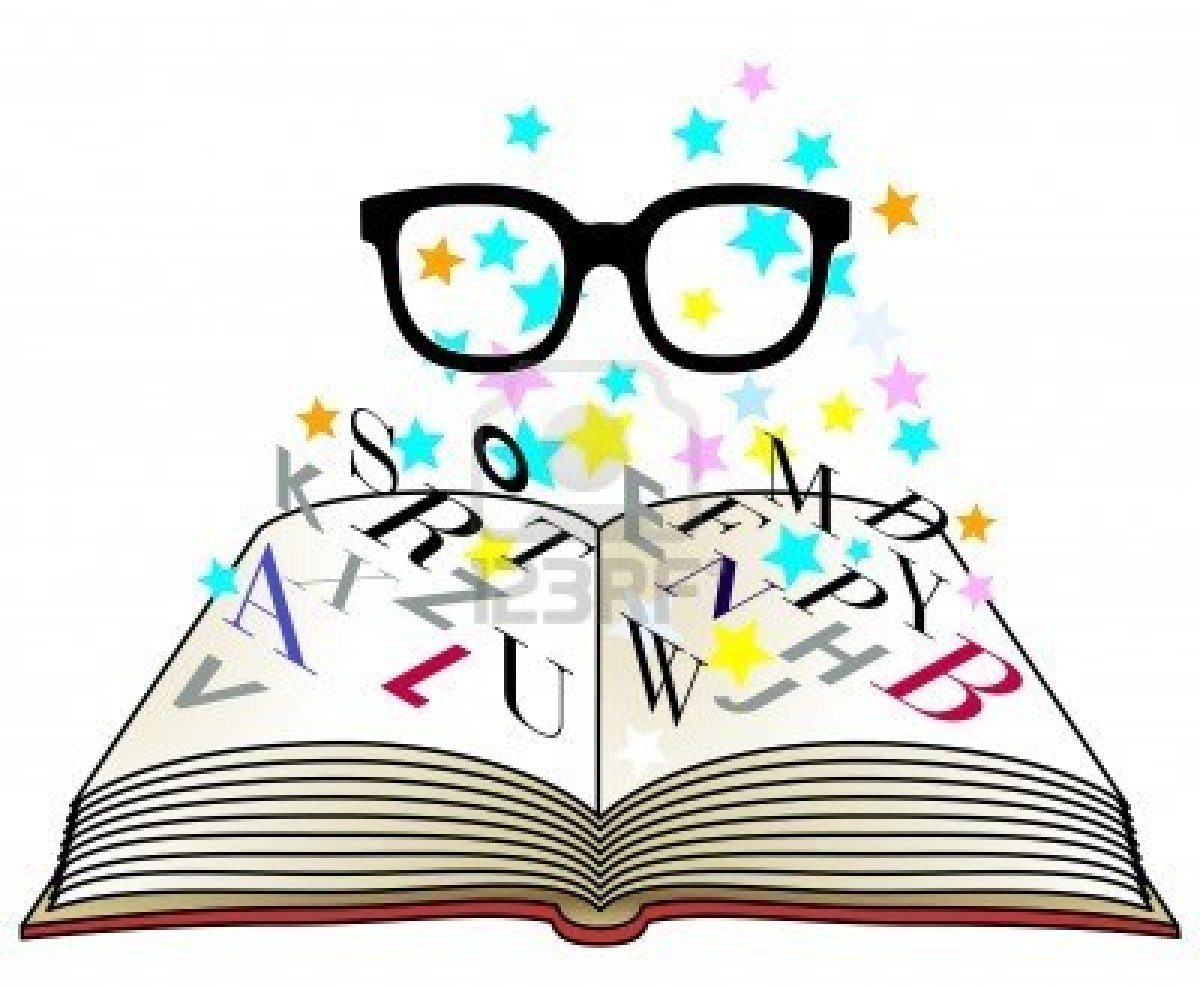  Tomar nota de los aspectos más relevantes para comentar en el foro.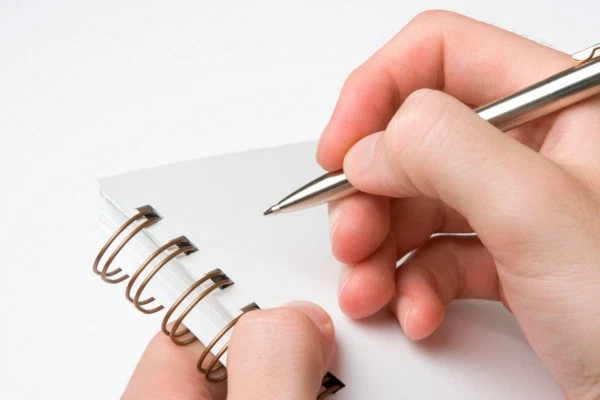 Cultura e imaginario institucionalCuando nos referimos a las instituciones solemos tener de ellas una "imagen-representación", que se trasluce en nuestro lenguaje. Podemos decir: es "tradicional", "progresista", "moderna", "no existe", es "superconservadora"; o hacer referencia a sus "estilos": es una institución que siempre se caracterizó por "ser exigente", es "lenta para procesar los cambios" o bien "que siempre fue igual". A veces recurrimos a los actores-personajes para dar cuenta de su dinámica: "desde que está la nueva directora la institución es otra cosa"; "el rector es un patrón de estancia"; "esta escuela siempre tuvo docentes excelentes"; "aquí siempre vinieron los peores del barrio". Puede ocurrir que se haga mención a otras características refiriéndose a la institución en términos como: "conventillo"; "elitista"; "tierra de nadie"; "feudo"; "joyita".Son justamente esos rasgos, esas señas particulares las que conforman la cultura institucional entendida como aquella cualidad relativamente estable que resulta de las políticas que afectan a esa institución y de las prácticas de los miembros de un establecimiento. En otros términos, podemos decir que la cultura institucional es, metafóricamente, el escenario, la obra que se representa, el telón y el fondo de las actividades de una institución. En ella se integran cuestiones teóricas, principios pedagógicos en estado práctico, modelos organizacionales, metodologías, perspectivas, sueños y proyectos, esquemas estructurantes de las actividades (Brunet L., Brassard A., Corriveau L.; 1991)Toda cultura halla su sustento en un imaginario institucional que adquiere en cada establecimiento características y expresiones particulares, si bien comparte con la totalidad de las instituciones educativas rasgos en común (Charbonnel, N. 1991).Para construir un tipo ideal de cultura institucional escolar se retoman algunas características de la realidad, se destacan las diferencias entre uno y otros y se desestiman las variaciones de cada tipo en la práctica cotidiana. Por ello, pueden aparecer casi como "caricaturas" de la realidad, ya que la misma presenta mayores variaciones que aquello que la tipología recorta. No obstante, su valor se encuentra en el hecho que permite captar y comprender lo fundamental y propio de un conjunto de instituciones escolares y, tal vez, pensar en estrategias más apropiadas de gestión, vinculadas a modelos de gestión de las instituciones educativas.Actividad N° 3Volver a leer el texto de Lucía Garay “Análisis “Análisis institucional de la educación y sus organizaciones”, y participar en el foro teniendo en cuenta la consigna: Les presento mi escuela: “….” , los aspectos más relevantes que podrían caracterizarla era“….” 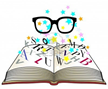 Leer el texto “Las instituciones educativas: Cara y ceca” de Frigerio, Poggi y Tiramonti (capítulos 1 y 2); tomar nota de los aspectos más relevantes.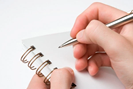 Las instituciones y los oficios del lazo   Mirar el video mientras tomas nota de los aspectos que consideres más relevantes para poder luego intervenir en el foro.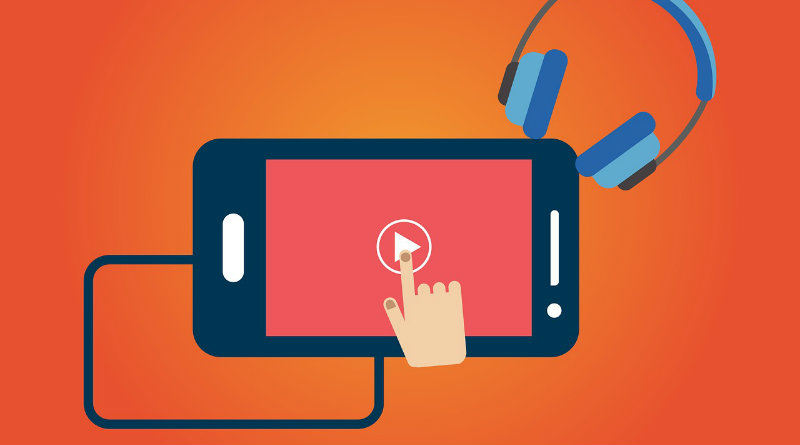 Actividad N° 4 Mirar el video “Las instituciones y los oficios del lazo” y escribir a partir de la frase: “Me quedé pensando en la escena …, porque puedo relacionarla con el concepto …..Actividades: Bibliografía: Fernandez, L (1994) Instituciones educativas. Dinámicas institucionales en situaciones cr{iticas. Paidós. Buenos Aires.Frigerio, G- Poggi, M- Tiramonti, G (1992) Las instituciones educativas. Cara y ceca Troquel Educación Serie Flacso Acción - Buenos Aires. Garay, L. (1994) Análisis institucional de la institución y sus organizaciones Desde - hastaActividadesCarácter19/3 al 26/3Análisis de imágenes y participación en el foro Obligatoria26/3 al 9/4Lectura de los  textos de Lucía Garay- Frigerio, Poggi y Tiramonti.Toma de apuntes  y participación en el foroObligatoria9/4 al 16/4Mirar el video y tomar notas. Participar en el foroObligatoria